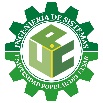 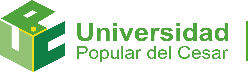 Valledupar, XXX de XXX de 202XSeñor (a):XXXXXNombre de la Empresa Representante Legal Ciudad XXX Asunto: Presentación y/o aval del estudiante - Prácticas académicas 20XX-X.Cordial saludo,Por medio del presente, el Departamento de Ingeniería Sistemas e Informática previo cumplimiento de los requisitos reglamentarios, presenta a la (el) estudiante XXXXXX identificado (a) con CC: XXXXX en el marco del convenio vigente No. XXX de XX de XXX de 202X2 suscrito entre la UNIVERSIDAD POPULAR DEL CESAR y XXXXX., para que participe en el proceso de selección de practicantes (Periodo 2024-2) en su reconocida y distinguida empresa y/o institución en el área de las Tecnologías de la Información y la comunicación y Transformación Digital, conforme a la solicitud allegada al Departamento y/o Comité de Investigación del Programa. En ese sentido, si el (la) estudiante es seleccionado (a), deberá allegar la carta (Con funciones u actividades a desarrollar según perfil académico, fecha de inicio y terminación, nombre supervisor y si la entidad asume o no la ARL). El (la) estudiante podrá desempeñarse en distintos roles relacionados con las líneas de investigación Tecnologías de la Información y la comunicación y Transformación Digital, tales como: “Sistemas de información, Ingeniería de software, Seguridad de información, Informática Educativa, Telecomunicaciones y teleinformática, Big Data y Analitycs, Sistemas Inteligentes, Robótica y Automatización, Tecnologías Emergentes “ Durante el desarrollo de la práctica académica y permanencia en la empresa y/o institución (Mínimo 640 horas), el estudiante debe presentar ante el comité de investigación del programa, los respectivos planes e informes (FASE 1 y FASE 2) de conformidad con lo dispuesto en el cronograma semestral de prácticas académicas 2024-XX, lineamientos del comité de investigación y reglamento de modalidades de grado para los programas de pregrado de ingeniería y tecnológicas”. En caso de información adicional, comunicarse al correo electrónico: practicasistemas@unicesar.edu.coCordialmente;ALVARO OÑATE BOWENDirector de Departamento de Ing. de Sistemas Universidad Popular del Cesar Documento con firma digital. La adulteración de su contenido constituye fraude y/o delito conforme a la ley.Con copia a: Comité de investigación del programa.1